NAVODILO ZA DELOČetrtek, 21. 5. 2020SLJ: Te zanima zgodovina lastnega kraja. Kdaj je nastala naša vas? Kako so živeli ljudje? Če te, potem je najbolje, da pobrskaš po kakšni zgodovinski knjigi.Tudi pesnike zanima, kaj je bilo nekoč, nekje – ampak v njihovi domišljiji nastane nenavaden svet, ki ima prav malo zveze z zgodovinsko resničnostjo.Niko Grafenauer se je nekoč vprašal, kako so pred davnimi časi živeli staroljubljanski meščani …V učbeniku na strani 98 preberi pesem PEKI. Pesem preberi tiho in glasno. Koliko kitic ima pesem? Koliko verzov, vrstic ima posamezna kitica?Na strani 99 (zelena podlaga, prvi stolpiček) preberi, kako pesnik Grafenauer pojasnjuje zgodovinska dejstva, na katera se navezuje pesem PEKI.V zvezek (abeceda) napiši naslov PEKI ter datum 21. 5. 2020.Pisno odgovori na vprašanja. Odgovarjaj v celih povedih.Ali so bili ti peki res od vseh pekov na svetu najbolj čisti? Svoj odgovor utemelji.Kakšen je bil kruh, ki so ga morali peči peki? Kako je dišal?Kaj pomeni, da je bil po meri za vsaka usta? Bi bil takšen kruh tudi za nas? Koliko pa bi stal tak kruh? Odgovor poišči v enajstem verzu.Kako si predstavljaš staroljubljanske peke? Opiši enega od njih. (Vsaj 5 povedi.)Kaj pomeni besedna zveza iz te moke ne kruha?Razloži zadnjo kitico. Kaj odseva v reki ob polni luni?Napiši pesem ali spis o kakšni znamenitosti svojega kraja. Ne bodi zgodovinar, ampak pesnik ali pisatelj  - uporabi domišljijo.NIT: Tema današnje učne ure je VETER. Natančno preberi vsebino zapisa na naslednji povezavi.https://eucbeniki.sio.si/nit5/1336/index2.html V zvezek napiši naslov VETER in datum. Prepiši spodnji zapis in nariši sličico.Gibanje zraka je veter. Zrak teče z mesta z višjim tlakom proti mestu z nižjim tlakom. Večja je razlika tlaka, z večjo hitrostjo veter piha. Veter poimenujemo po smeri iz katere piha. Severnik piha s severa, vzhodnik z vzhoda ...Navadno pihajo pri nas pred poslabšanjem vremena jugozahodni vetrovi, ki prinašajo topel in vlažen zrak. Severozahodni ali severovzhodni vetrovi so sveži in suhi ter nam prinašajo lepo vreme. Taka je tudi burja, ki je obenem močna in sunkovita.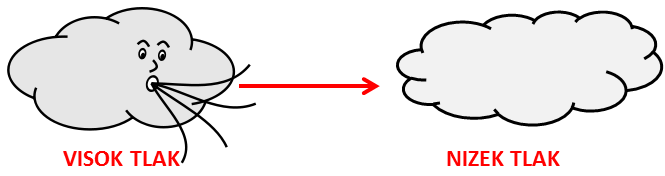 Malo se poigraj in naredi poskus. Pripomočki: posodica, milnica in obročki za spuščanje mehurčkov, pa tvoja iznajdljivost.Spuščaj milne mehurčke skozi odprto okno in ugotovi smer vetra ter jakost (moč).ŠPO: Ti in starši ste dobili obvestilo, katere naloge je potrebno opraviti za oceno pri športu.  Vem, da ti idej za sestavo poligona ne primanjkuje. Uporabi predmete, ki jih najdeš doma (stoli, palice, podkvice, klopi, …)Pri sestavi gimnastične vaje lahko uporabiš tudi kolebnico in obroč. Uporabiš dva elementa, če želiš, lahko tudi več. Bodi ustvarjalen, strah je odveč. Ko boš imel naloge pripravljene, jih nekajkrat preizkusi, nato pa prosi nekoga od domačih, da te fotografira oziroma posname. Fotografija ali posnetek pa potem potujeta … KAM?RU: Beseda je vaša. Pouk na daljavo – Kaj mi je dal dobrega? Kaj pogrešam? Sporočila sošolcem, misli, želje. Del ure bomo namenili pisnemu deljenju.MAT: Nadaljujemo z včerajšnjo učno uro preko MT in tudi računi. Pripravljene imejte šolske zvezke in pisala. Če boste imeli čas, si na povezavi že prej oglejte razlago pisnega deljenja z dvomestnim številom. Razlago si oglejte tudi kasneje in to večkrat ter še sami rešite podobne primere.https://www.youtube.com/watch?v=-fTHTk1uWUYPri delu na daljavo bomo izračunali še naslednje račune:88 : 11 = ____           87: 18 = __               69 : 25 = ___        56 : 26 = ___168 : 12 = ___           346 : 29 = ___ Reši račune v DZ stran 40/1. naloga prvih deset računov. Pravilnost rezultatov preveri z rešitvami.